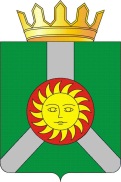 АДМИНИСТРАЦИЯ КОЛПАШЕВСКОГО РАЙОНА ТОМСКОЙ ОБЛАСТИПОСТАНОВЛЕНИЕ18.08.2023								                             №   748О порядке и сроке расходования средств субсидии на софинансирование расходных обязательств, возникших в связи с реализацией проектов, отобранных по итогам проведения конкурса проектов и направленных                       на создание условий для развития туризма и туристической инфраструктуры в Томской области	В соответствии со ст. 86 Бюджетного кодекса Российской Федерации, Законом Томской области от 13 августа 2007 № 170-ОЗ «О межбюджетных отношениях в Томской области», Законом Томской области                                            от 28 декабря 2022 № 141-ОЗ «Об областном бюджете на 2023 год                                   и на плановый период 2024 и 2025 годов», постановлением Администрации Томской области от 27.09.2019 № 360а «Об утверждении государственной программы «Развитие предпринимательства и повышение эффективности государственного управления социально-экономическим развитием Томской области», решением Думы Колпашевского района от 23.04.2012 № 46                         «О порядке расходования денежных средств, выделенных бюджету муниципального образования «Колпашевский район» из бюджета Томской области», решением Думы Колпашевского района от 17.06.2013 № 58                         «О порядке использования средств бюджета муниципального образования «Колпашевский район» на финансирование мероприятий, направленных                  на создание условий для развития туризма»ПОСТАНОВЛЯЮ:1. Установить, что средства субсидии на софинансирование расходных обязательств, возникших в связи с реализацией проектов, отобранных                     по итогам проведения конкурса проектов и направленных на создание условий для развития туризма и туристической инфраструктуры                                       в Томской области (далее – Субсидия), в размере 445 200 (Четыреста сорок пять тысяч двести) рублей 00 копеек направляются на реализацию мероприятий проекта «Благоустройство  территории туристского объекта Второе Светлое Озеро», победившего в конкурсном отборе, проходившем среди муниципальных образований Томской области в рамках реализации государственной программы «Развитие предпринимательства и повышение эффективности государственного управления социально-экономическим развитием Томской области».2. Определить Главным распорядителем средств субсидии Управление по культуре, спорту и молодёжной политике Администрации Колпашевского района (далее – УКС и МП).3. Установить срок расходования средств Субсидии                                             не позднее 31 декабря текущего финансового года.4. УКС и МП обеспечить выполнение обязательств, принятых муниципальным образованием «Колпашевский район» на основании соглашения о предоставлении субсидии местному бюджету из областного бюджета.5. Настоящее постановление вступает в силу с даты его подписания.6. Опубликовать настоящее постановление в Ведомостях органов местного самоуправления Колпашевского района и разместить                                   на официальном сайте органов местного самоуправления муниципального образования «Колпашевский район».7. Контроль за исполнением постановления возложить на начальника Управления по культуре, спорту и молодёжной политике Администрации Колпашевского района Пшеничникову Г.А.И.о. Главы района					                              И.В.ИвченкоГ.А.Пшеничникова8 38 (254) 5 27 40АДМИНИСТРАЦИЯ КОЛПАШЕВСКОГО РАЙОНА ТОМСКОЙ ОБЛАСТИПОСТАНОВЛЕНИЕ18.08.2023								                             №   748О порядке и сроке расходования средств субсидии на софинансирование расходных обязательств, возникших в связи с реализацией проектов, отобранных по итогам проведения конкурса проектов и направленных                       на создание условий для развития туризма и туристической инфраструктуры в Томской области	В соответствии со ст. 86 Бюджетного кодекса Российской Федерации, Законом Томской области от 13 августа 2007 № 170-ОЗ «О межбюджетных отношениях в Томской области», Законом Томской области                                            от 28 декабря 2022 № 141-ОЗ «Об областном бюджете на 2023 год                                   и на плановый период 2024 и 2025 годов», постановлением Администрации Томской области от 27.09.2019 № 360а «Об утверждении государственной программы «Развитие предпринимательства и повышение эффективности государственного управления социально-экономическим развитием Томской области», решением Думы Колпашевского района от 23.04.2012 № 46                         «О порядке расходования денежных средств, выделенных бюджету муниципального образования «Колпашевский район» из бюджета Томской области», решением Думы Колпашевского района от 17.06.2013 № 58                         «О порядке использования средств бюджета муниципального образования «Колпашевский район» на финансирование мероприятий, направленных                  на создание условий для развития туризма»ПОСТАНОВЛЯЮ:1. Установить, что средства субсидии на софинансирование расходных обязательств, возникших в связи с реализацией проектов, отобранных                     по итогам проведения конкурса проектов и направленных на создание условий для развития туризма и туристической инфраструктуры                                       в Томской области (далее – Субсидия), в размере 445 200 (Четыреста сорок пять тысяч двести) рублей 00 копеек направляются на реализацию мероприятий проекта «Благоустройство  территории туристского объекта Второе Светлое Озеро», победившего в конкурсном отборе, проходившем среди муниципальных образований Томской области в рамках реализации государственной программы «Развитие предпринимательства и повышение эффективности государственного управления социально-экономическим развитием Томской области».2. Определить Главным распорядителем средств субсидии Управление по культуре, спорту и молодёжной политике Администрации Колпашевского района (далее – УКС и МП).3. Установить срок расходования средств Субсидии                                             не позднее 31 декабря текущего финансового года.4. УКС и МП обеспечить выполнение обязательств, принятых муниципальным образованием «Колпашевский район» на основании соглашения о предоставлении субсидии местному бюджету из областного бюджета.5. Настоящее постановление вступает в силу с даты его подписания.6. Опубликовать настоящее постановление в Ведомостях органов местного самоуправления Колпашевского района и разместить                                   на официальном сайте органов местного самоуправления муниципального образования «Колпашевский район».7. Контроль за исполнением постановления возложить на начальника Управления по культуре, спорту и молодёжной политике Администрации Колпашевского района Пшеничникову Г.А.И.о. Главы района					                              И.В.ИвченкоГ.А.Пшеничникова8 38 (254) 5 27 40АДМИНИСТРАЦИЯ КОЛПАШЕВСКОГО РАЙОНА ТОМСКОЙ ОБЛАСТИПОСТАНОВЛЕНИЕ18.08.2023								                             №   748О порядке и сроке расходования средств субсидии на софинансирование расходных обязательств, возникших в связи с реализацией проектов, отобранных по итогам проведения конкурса проектов и направленных                       на создание условий для развития туризма и туристической инфраструктуры в Томской области	В соответствии со ст. 86 Бюджетного кодекса Российской Федерации, Законом Томской области от 13 августа 2007 № 170-ОЗ «О межбюджетных отношениях в Томской области», Законом Томской области                                            от 28 декабря 2022 № 141-ОЗ «Об областном бюджете на 2023 год                                   и на плановый период 2024 и 2025 годов», постановлением Администрации Томской области от 27.09.2019 № 360а «Об утверждении государственной программы «Развитие предпринимательства и повышение эффективности государственного управления социально-экономическим развитием Томской области», решением Думы Колпашевского района от 23.04.2012 № 46                         «О порядке расходования денежных средств, выделенных бюджету муниципального образования «Колпашевский район» из бюджета Томской области», решением Думы Колпашевского района от 17.06.2013 № 58                         «О порядке использования средств бюджета муниципального образования «Колпашевский район» на финансирование мероприятий, направленных                  на создание условий для развития туризма»ПОСТАНОВЛЯЮ:1. Установить, что средства субсидии на софинансирование расходных обязательств, возникших в связи с реализацией проектов, отобранных                     по итогам проведения конкурса проектов и направленных на создание условий для развития туризма и туристической инфраструктуры                                       в Томской области (далее – Субсидия), в размере 445 200 (Четыреста сорок пять тысяч двести) рублей 00 копеек направляются на реализацию мероприятий проекта «Благоустройство  территории туристского объекта Второе Светлое Озеро», победившего в конкурсном отборе, проходившем среди муниципальных образований Томской области в рамках реализации государственной программы «Развитие предпринимательства и повышение эффективности государственного управления социально-экономическим развитием Томской области».2. Определить Главным распорядителем средств субсидии Управление по культуре, спорту и молодёжной политике Администрации Колпашевского района (далее – УКС и МП).3. Установить срок расходования средств Субсидии                                             не позднее 31 декабря текущего финансового года.4. УКС и МП обеспечить выполнение обязательств, принятых муниципальным образованием «Колпашевский район» на основании соглашения о предоставлении субсидии местному бюджету из областного бюджета.5. Настоящее постановление вступает в силу с даты его подписания.6. Опубликовать настоящее постановление в Ведомостях органов местного самоуправления Колпашевского района и разместить                                   на официальном сайте органов местного самоуправления муниципального образования «Колпашевский район».7. Контроль за исполнением постановления возложить на начальника Управления по культуре, спорту и молодёжной политике Администрации Колпашевского района Пшеничникову Г.А.И.о. Главы района					                              И.В.ИвченкоГ.А.Пшеничникова8 38 (254) 5 27 40